FORMULARZ ZWROTU 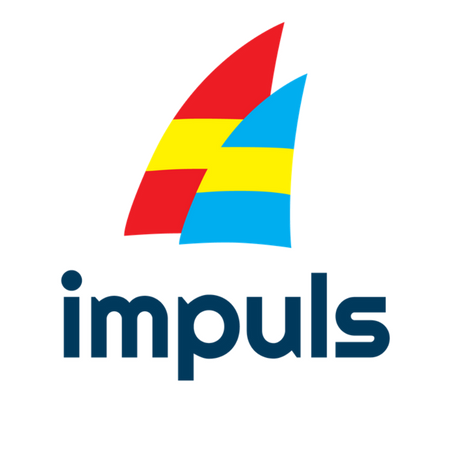 data ................. miejscowość ....................................imię i nazwisko .........................................................telefon .....................................................................e-mail .....................................................................nr zamówienia ……………………………………………………………………. Produkty mogą być zwrócone w ciągu 14 dni od ich otrzymania. Produkty nie mogą nosić śladów użytkowania i muszą być kompletne. Do zwracanych towarów prosimy dołączyć dowód zakupu i wysłać pod adres : 19-400 Olecko, Al. Lipowe 1b.Oświadczam, iż chcę zwrócić następujące produkty otrzymane dnia ..........................Zwrot należności za odesłane produkty zostanie zwrócony niezwłocznie, nie później niż w terminie 14 dni od daty otrzymania przez nas zwrotu produktów, na konto bankowe o numerze:                               ………………………………………………………………………………………………………………………………………………………………….Oświadczam, że zwracane produkty są kompletne i nie noszą śladów użytkowania........................................................................                             Czytelny podpis Klienta, dataPrzed wysłaniem produktów i formularza proszę przesłać informację o chęci odstąpienia od umowy na adres: zamowienia@impuls.plLp.Nazwa produktuIlość12345678